Minutes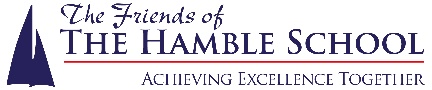 Friends of HCSC Meeting11th September 2017Attendees:      Alison Holland, Alison Bratcher, Neil Cleaver, Pip Moore, Linda Crotty, Marie C-M, Ashley Smith, Julie Hardy, Colette Harrison, Amy Crotty, Helen Crotty.Apologies:   Deb Sinclair, Debs Thompson, Wendy Challis, Sue BoardmanAbsent:  Marie HolderApproval of Last Meeting Minutes & Matters ArisingDate of quiz night agreed, application form designed and emailed out to Friends of Hamble. Wendy is happy to advertise at Bursledon Schools, and Neil will chase Lisa at school regarding the design for a poster and putting details on the school website. Amy and Helen have designed the quiz questions.Fireworks have officially been written off for this year. Amy has asked for an official statement from Niki at RVCP so she can inform the normal ticket sellers. We will then update the website to confirm situation and to reiterate that we will be doing it next year. Financial ReportTreasurer was not present at the meeting, so no financial reportCurrent Funding RequestNone at present. Neil as advised that do to no firework profit this year, all funding requests are to go via the school first to see if they can deal with it before passing to us. Items of BusinessQuiz NightPhotos are needed of any Friends of Hamble who will be at the Quiz Night as part of one section of questions.Application form needs to be on the website to download, Helen will email Lisa at the school to sort this.Raffle Prizes – Debs not attending to update, but Amy has contacted Rock Up and Softplay Centres asking for donations. Suggestion made to contact leisure centres and swimming pools as well. Amy confirmed that both herself and Debs are happy to continue getting the prizes. Debs has the raffle tickets, Alison will check with her if she has contacted Trophy Man yet otherwise she will do so.The quiz questions have been designed by Amy and Helen, and consist of 7 rounds plus an additional round of photos of the Friends of Hamble.Neil will make sure the school hall is booked and set up. Friends will need to get binbags and dispose of any rubbish.Neil will organise the laptop and microphone for the quizmaster.Alison will get a float together for the raffle.20 teams allowed, Neil will make sure that the school office is aware of the limit, and Alison will keep checking in with the office for an update on the uptake of tables. Teams can consist of upto 8 people, so if there are 2 teams of 4 they could be placed on the same table. 160 is the limit.Neil will arrange for an email to go out to all parents of the school with a copy of the application form attached.  Quad GardenThis requires a Winter makeover as it has been neglected over the summer. Alison and her dad will buy some bulbs as there is still some money left from when they last purchased items for the garden, and will arrange a date to come in and do some weeding and planting. Open EveningThis is on 21st September from 6-8.30pm, all helpers welcome. Neil will locate the pop up banner.AOB Presentation EveningNeil asked if we want to make a nomination for this year’s Presentation Evening. He will email us some candidates to decide upon. Helen asked if we fund the award, they will look into this. Water FountainNeil confirmed that the current water fountain is paid for monthly and is waiting to find out how much this is. Helen asked what the monthly payment is for?.Friends of Hamble funded TVNeil has confirmed that he has located the TV that the Friends of Hamble funded, there was an issue with the electrics but Neil has taken on the responsibility and authorised this to go ahead. School CouncilNeil has informed the school council that Alison would like to meet them, we will wait to hear from them. TreasurerWe still do not have a Treasurer appointed, and currently there is no interest in this role. New members forms have been handed out to those who expressed an interest in joining the Friends of Hamble, Alison will email them to see if anyone would be interested in becoming the Treasurer.Next Meeting -  Monday 2nd October at 6pm in the Skills Centre